ПРОТОКОЛ заседания конкурсной комиссииТамбовского ВРЗ АО «ВРМ»22 декабря 2020 г.						            № К-Повестка дня:     		О подведении итогов открытого конкурса № 050/ТВРЗ/2020 на право заключения Договора поставки ТМЦ для нужд Тамбовского ВРЗ АО «ВРМ» в 2021 году.    	Информация представлена заместителем директора по коммерческой работе Кошеренковым А.А.Комиссия решила:Согласиться с выводами и предложениями экспертной группы (протокол от «21» декабря 2020 г. № К-    ).Лот№1-В связи с тем, что не представлено ни одной конкурсной заявки, на основании пп.1)п.2.9.9. признать открытый конкурс №050/ТВРЗ/2020 несостоявшимся.Лот№2- В связи с тем, что единственный претендент ООО «Воронежпромметиз», не признан участником открытого конкурса                            № 050/ТВРЗ/2020, согласно пп. 4) п. 2.9.9. конкурсной документации признать открытый конкурс № 050/ТВРЗ/2020 несостоявшимся. Лот№3- В связи с тем, что единственный претендент ООО «Волат», признан участником открытого конкурса   № 050/ТВРЗ/2020, согласно пп. 2) п. 2.9.9. конкурсной документации признать открытый конкурс № 050/ТВРЗ/2020 несостоявшимся. В соответствии с п. 2.9.10 конкурсной документации поручить отделу МТО Тамбовского ВРЗ АО «ВРМ» в установленном порядке обеспечить заключение договора с ООО «Волат» со стоимостью предложения 4 267 260 (четыре миллиона двести шестьдесят семь тысяч двести шестьдесят) рублей 00 копеек без НДС и 5 120 712 (пять миллионов сто двадцать тысяч семьсот двенадцать) рублей 00 копеек с учетом всех налогов, включая НДС, указанного в его финансово-коммерческом предложении.Лот№4- В связи с тем, что единственный претендент ООО «Воронежпромметиз», не признан участником открытого конкурса                            № 050/ТВРЗ/2020, согласно пп. 4) п. 2.9.9. конкурсной документации признать открытый конкурс № 050/ТВРЗ/2020 несостоявшимся.Лот№5- В связи с тем, что ни один из претендентов, не признан участником открытого конкурса № 050/ТВРЗ/2020, согласно пп. 4) п. 2.9.9. конкурсной документации признать открытый конкурс № 050/ТВРЗ/2020 несостоявшимся. Лот№6-В связи с тем, что не представлено ни одной конкурсной заявки, на основании пп.1)п.2.9.9. признать открытый конкурс №050/ТВРЗ/2020 несостоявшимся.Лот№7- В связи с тем, что единственный претендент ООО «Воронежпромметиз», не признан участником открытого конкурса                            № 050/ТВРЗ/2020, согласно пп. 4) п. 2.9.9. конкурсной документации признать открытый конкурс № 050/ТВРЗ/2020 несостоявшимся.Лот№8- В связи с тем, что единственный претендент ООО «Воронежпромметиз», не признан участником открытого конкурса                            № 050/ТВРЗ/2020, согласно пп. 4) п. 2.9.9. конкурсной документации признать открытый конкурс № 050/ТВРЗ/2020 несостоявшимся.Лот№9-В связи с тем, что не представлено ни одной конкурсной заявки, на основании пп.1)п.2.9.9. признать открытый конкурс №050/ТВРЗ/2020 несостоявшимся.Лот№10- В связи с тем, что единственный претендент ООО «Воронежпромметиз», не признан участником открытого конкурса                            № 050/ТВРЗ/2020, согласно пп. 4) п. 2.9.9. конкурсной документации признать открытый конкурс № 050/ТВРЗ/2020 несостоявшимся. Лот№11- В связи с тем, что не представлено ни одной конкурсной заявки, на основании пп.1)п.2.9.9. признать открытый конкурс №050/ТВРЗ/2020 несостоявшимся.Лот№12- В связи с тем, что не представлено ни одной конкурсной заявки, на основании пп.1)п.2.9.9. признать открытый конкурс №050/ТВРЗ/2020 несостоявшимся.Лот№13 - В связи с тем, что не представлено ни одной конкурсной заявки, на основании пп.1)п.2.9.9. признать открытый конкурс №050/ТВРЗ/2020 несостоявшимся.Лот№14- В связи с тем, что единственный претендент ООО «Воронежпромметиз», не признан участником открытого конкурса                            № 050/ТВРЗ/2020, согласно пп. 4) п. 2.9.9. конкурсной документации признать открытый конкурс № 050/ТВРЗ/2020 несостоявшимся.Лот№15-- В связи с тем, что не представлено ни одной конкурсной заявки, на основании пп.1)п.2.9.9. признать открытый конкурс №050/ТВРЗ/2020 несостоявшимся.Лот№16- В связи с тем, что единственный претендент ООО «Техника», признан участником открытого конкурса   № 050/ТВРЗ/2020, согласно пп. 2) п. 2.9.9. конкурсной документации признать открытый конкурс № 050/ТВРЗ/2020 несостоявшимся. В соответствии с п. 2.9.10 конкурсной документации поручить отделу МТО Тамбовского ВРЗ АО «ВРМ» в установленном порядке обеспечить заключение договора с ООО «Техника» со стоимостью предложения 4 616 169 (четыре миллиона шестьсот шестнадцать тысяч сто шестьдесят девять) рублей 80 копеек без НДС и 5 539 403 (пять миллионов пятьсот тридцать девять тысяч четыреста три) рубля 76 копеек с учетом всех налогов, включая НДС, указанного в его финансово-коммерческом предложении. Лот№17- В связи с тем, что единственный претендент ООО «Желдортехпоставка», признан участником открытого конкурса   № 050/ТВРЗ/2020, согласно пп. 2) п. 2.9.9. конкурсной документации признать открытый конкурс № 050/ТВРЗ/2020 несостоявшимся. В соответствии с п. 2.9.10 конкурсной документации поручить отделу МТО Тамбовского ВРЗ АО «ВРМ» в установленном порядке обеспечить заключение договора с ООО «Желдортехпоставка» со стоимостью предложения 11 506 684 (одиннадцать миллионов пятьсот шесть тысяч шестьсот восемьдесят четыре) рубля 20 копеек без НДС и 13 808 021 (тринадцать миллионов восемьсот восемь тысяч двадцать один) рубль 04 копейки с учетом всех налогов, включая НДС, указанного в его финансово-коммерческом предложении.Лот№18- В связи с тем, что не представлено ни одной конкурсной заявки, на основании пп.1)п.2.9.9. признать открытый конкурс №050/ТВРЗ/2020 несостоявшимся.Лот№19- В связи с тем, что не представлено ни одной конкурсной заявки, на основании пп.1)п.2.9.9. признать открытый конкурс №050/ТВРЗ/2020 несостоявшимся.Лот№20- В связи с тем, что не представлено ни одной конкурсной заявки, на основании пп.1)п.2.9.9. признать открытый конкурс №050/ТВРЗ/2020 несостоявшимся.Лот№21-В связи с тем, что единственный претендент ООО «Алкион», признан участником открытого конкурса   № 050/ТВРЗ/2020, согласно пп. 2) п. 2.9.9. конкурсной документации признать открытый конкурс № 050/ТВРЗ/2020 несостоявшимся. В соответствии с п. 2.9.10 конкурсной документации поручить отделу МТО Тамбовского ВРЗ АО «ВРМ» в установленном порядке обеспечить заключение договора с ООО «Алкион» со стоимостью предложения 3 495 583 (три миллиона четыреста девяносто пять тысяч пятьсот восемьдесят три) рубля 40 копеек без НДС и 4 194 700 (четыре миллиона сто девяносто четыре тысячи семьсот) рублей 08 копеек с учетом всех налогов, включая НДС, указанного в его финансово-коммерческом предложении.Лот№22- В связи с тем, что единственный претендент ООО «Алкион», признан участником открытого конкурса   № 050/ТВРЗ/2020, согласно пп. 2) п. 2.9.9. конкурсной документации признать открытый конкурс № 050/ТВРЗ/2020 несостоявшимся. В соответствии с п. 2.9.10 конкурсной документации поручить отделу МТО Тамбовского ВРЗ АО «ВРМ» в установленном порядке обеспечить заключение договора с ООО «Алкион» со стоимостью предложения 1 433 167 (один миллион четыреста тридцать три тысячи сто шестьдесят семь) рублей 40 копеек без НДС и 1 719 800 (один миллион семьсот девятнадцать тысяч восемьсот) рублей 88 копеек с учетом всех налогов, включая НДС, указанного в его финансово-коммерческом предложении.Лот№23- В связи с тем, что не представлено ни одной конкурсной заявки, на основании пп.1)п.2.9.9. признать открытый конкурс №050/ТВРЗ/2020 несостоявшимся.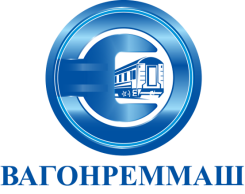 АКЦИОНЕРНОЕ ОБЩЕСТВО «ВАГОНРЕММАШ»105005, г. Москва, наб. Академика Туполева, дом 15, корпус 2, офис 27тел. (499) 550-28-90, факс (499) 550-28-96, www.vagonremmash.ruПредседатель КонкурснойКомиссии Заместитель председателя КонкурснойКомиссии          А.И. ГрибковД.В.ШлыковЧлены конкурсной комиссии:Главный бухгалтерВ.В. МуравьеваЗаместитель директора по экономике и финансамИ.В. КуприяноваЗаместитель директорапо коммерческой работеА.А. КошеренковЗаместитель директора по безопасностиМ.Е. АвксентьевИ.о. начальника ОЭиБ    Начальник  юридического сектораМ.А.ФедороваЕ.А.ЮдаковаПредседатель КонкурснойКомиссии Заместитель председателя КонкурснойКомиссии          ________________________А.И. ГрибковД.В.ШлыковЧлены конкурсной комиссии:Главный бухгалтер____________В.В. МуравьеваЗаместитель директора по экономике и финансам____________И.В. КуприяноваЗаместитель директорапо коммерческой работе____________А.А. КошеренковЗаместитель директора по безопасности____________М.Е. АвксентьевИ.о.начальника ОЭиБ    Начальник  юридического сектора________________________М.А.ФедороваЕ.А.Юдакова